Massachusetts Early Intervention Mission and Key Principles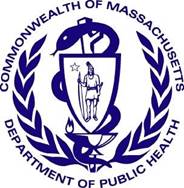  Statement:Massachusetts Early Intervention is a viable system that builds upon supports and resources for family members and caregivers to enhance the development and learning of infants and toddlers through individualized, developmentally appropriate intervention embedded in everyday activities.RESPECT ~ INDIVIDUALIZATION ~ FAMILY CENTEREDNESS ~ COMMUNITY ~ TEAM COLLABORATION ~ LIFE LONG LEARNINGRESPECT ~ INDIVIDUALIZATION ~ FAMILY CENTEREDNESS ~ COMMUNITY ~ TEAM COLLABORATION ~ LIFE LONG LEARNINGRESPECT ~ INDIVIDUALIZATION ~ FAMILY CENTEREDNESS ~ COMMUNITY ~ TEAM COLLABORATION ~ LIFE LONG LEARNINGRESPECT ~ INDIVIDUALIZATION ~ FAMILY CENTEREDNESS ~ COMMUNITY ~ TEAM COLLABORATION ~ LIFE LONG LEARNINGRESPECT ~ INDIVIDUALIZATION ~ FAMILY CENTEREDNESS ~ COMMUNITY ~ TEAM COLLABORATION ~ LIFE LONG LEARNINGKey Principles:Administrative Responsibilities:Clinical Knowledge and Skills:Infants and Toddlers develop and learn through meaningful everyday experiences and interactions with familiar people in familiar places.Determine Eligibility Family ParticipationService CoordinationIFSP DevelopmentIFSP ImplementationProcedural SafeguardsPolicies/ProceduresQuality Assurance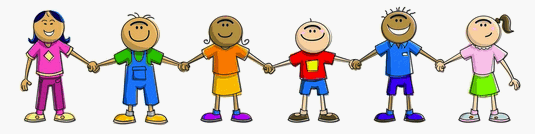 Infant and Toddler DevelopmentEvaluation/AssessmentFamily Centered ServicesIFSPService CoordinationInterventionTeam CollaborationPolicy and ProceduresALL families with the necessary supports and resources can enhance children’s development and learning.Determine Eligibility Family ParticipationService CoordinationIFSP DevelopmentIFSP ImplementationProcedural SafeguardsPolicies/ProceduresQuality AssuranceInfant and Toddler DevelopmentEvaluation/AssessmentFamily Centered ServicesIFSPService CoordinationInterventionTeam CollaborationPolicy and ProceduresThe primary role of the Early Intervention Specialist is to establish relationships and foster equal partnerships with family members and caregivers to enhance development and learning through the IFSP process.Determine Eligibility Family ParticipationService CoordinationIFSP DevelopmentIFSP ImplementationProcedural SafeguardsPolicies/ProceduresQuality AssuranceInfant and Toddler DevelopmentEvaluation/AssessmentFamily Centered ServicesIFSPService CoordinationInterventionTeam CollaborationPolicy and ProceduresInterventions must be based on developmentally appropriate practice, current research, and appropriate laws and regulations.Determine Eligibility Family ParticipationService CoordinationIFSP DevelopmentIFSP ImplementationProcedural SafeguardsPolicies/ProceduresQuality AssuranceInfant and Toddler DevelopmentEvaluation/AssessmentFamily Centered ServicesIFSPService CoordinationInterventionTeam CollaborationPolicy and ProceduresThe Early Intervention process, from initial contacts through transition, must be collaborative and individualized to reflect the child’s and family members’ priorities, learning styles and culture.Determine Eligibility Family ParticipationService CoordinationIFSP DevelopmentIFSP ImplementationProcedural SafeguardsPolicies/ProceduresQuality AssuranceInfant and Toddler DevelopmentEvaluation/AssessmentFamily Centered ServicesIFSPService CoordinationInterventionTeam CollaborationPolicy and ProceduresThe service coordinator ensures that the family’s priorities, needs and concerns are addressed through the IFSP team, coordinates the IFSP process and facilitates collaboration among all IFSP and community team members.Determine Eligibility Family ParticipationService CoordinationIFSP DevelopmentIFSP ImplementationProcedural SafeguardsPolicies/ProceduresQuality AssuranceInfant and Toddler DevelopmentEvaluation/AssessmentFamily Centered ServicesIFSPService CoordinationInterventionTeam CollaborationPolicy and ProceduresIFSP outcomes must be functional and based on children and family’s needs, family identified priorities, and input from all members of the child’s IFSP team.Determine Eligibility Family ParticipationService CoordinationIFSP DevelopmentIFSP ImplementationProcedural SafeguardsPolicies/ProceduresQuality AssuranceInfant and Toddler DevelopmentEvaluation/AssessmentFamily Centered ServicesIFSPService CoordinationInterventionTeam CollaborationPolicy and Procedures